Bands 1 – 3 Problem Solving – Test 2 Answers1.90               1051 mark for each correct answer22.100 ÷ 4 = 25 cm25cm x 10 = 250 cm1 mark for calculating one length1 mark for correct answer23.20 – 1.5 – 1.5 = 17 cm4 x 17 cm = 68 cm4 x 1.5 cm = 6 cm68 cm + 6 cm = 74 cm1 mark for calculating length of longer strip1 mark for calculating all long pieces together1 mark for calculating all shirt pieces together1 mark for correct answer44. and  =                                      = 9 squares shaded                   10 squares shaded is the larger fraction1 mark for simplifying all fractions1 mark for each correct answer1 mark for  =  or equivalent diagram1 mark for  =  or equivalent diagram1 mark for correct conclusion65.April (30) + May (31) + June (30) = 9191 ÷ 7 = 13As 91 is divisible by 7, April 1st and July 1st will fall on same day1 mark for at least one month’s days correct1 mark for adding together1 mark  for 91 days1 mark for dividing by 71 mark for correct conclusion56.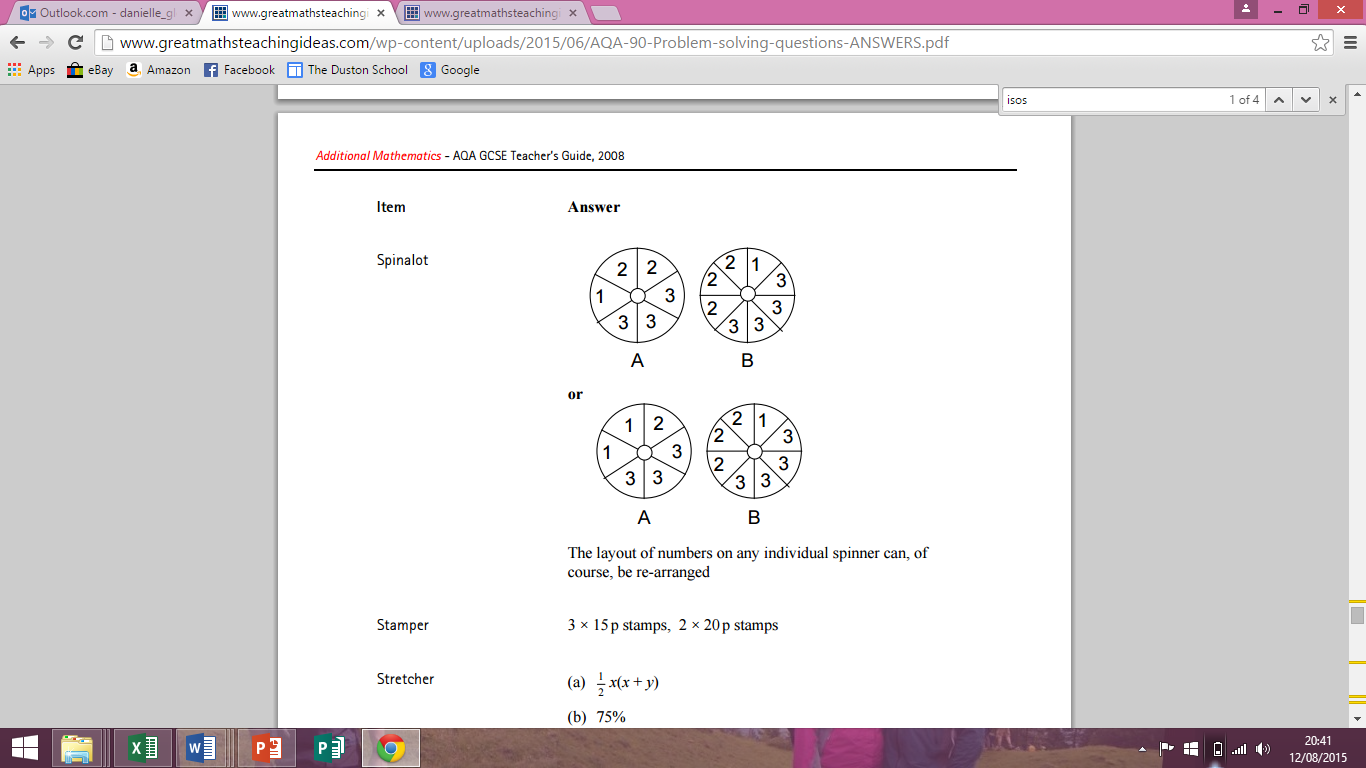 1 mark for 1s correct1 mark for 2s correct1 mark for 3s correct37.1/3 of £630 = £210£630 - £210 = £42012 x £30 = £360£360 + £100 = £460Daniel should buy his laptop from Arnold’s Computers1 mark for 1/3 off £630 (= £420)1 mark for 12 x £301 mark for total price for Laptop World1 mark for correct answer48.40% of £15 000 = £6000 on rent3 + 1 + 2 = 6 parts£9000 ÷ 6 = £1500£1500 x 2 = £30001 mark for amount spent on rent1  mark for calculating 1 part of remaining amount (£1500)1 mark for £1500 x 21 mark for correct answer49.LCM of:24 hours later so 0800 on 11th July1 mark for listing at least 2 correct lists of multiples1 mark for LCM identified1 mark for correct answer310.£35240 - £6475 = £2876520% of £28765 = £5753£5753 ÷ 12 = £479.42 deducted every month1 mark for £35240 - £64751 mark for 20% of £287651 mark for dividing by 12 months1 mark for correct answer411. – 2 = 4      = 6     n = 121 mark for forming expression  – 21 mark for forming equation  – 2 = 41 mark for correct answer312.60% of £840 = £504 =  =  = 80%15 – 21 days1 mark for 10% or 60% calculated1 mark for correct answer1 mark for equivalent fraction written1 mark for 80%1 mark for correct answer513.2 mins 40 secs x 5 = 13 mins 20 secs13 mins + 10 mins + 10 mins = 33 mins1230 + 33 mins = 1303£9.18 ÷ 12 = 76.5p = £0.771 mark for 2 mins 40 secs x 51 mark for adding 2 x 101 mark for 33 mins1 mark for correct answer1 mark for £9.18 ÷ 121 mark for 76.51 mark for correct answer7